Step 1 Solve these number sentences using short multiplication. For example 244 x 3 =                                               2 4 4                                       244                                                                        X  3                                     x    3                                              12(3x4)                              7 4 2                                            120 (3 x 40)                                          600 (3 x 200)                                           742 1)  212 x  4 =             2) 321 x 3 = 	    3) 24 x 4 =                4)  35 x 3 =                5) 228 x 4 =6) 125 x 3 =              7) 114 x 6 =               8) 215 x 4 =                9) 114 x 7 =              10) 227 x 4 =Step 2 Use short multiplication to check whether the answers to these calculations are accurate. 228 x 4 =   911                 2) 125 x 3 = 375            3) 249 x 3 = 749		4) 134 x 4 = 566254 x 3 = 762                   6) 432 x 4 =  352           7) 632 x 3 = 302             8) 154 x 3 = 874Step 3Which of these number sentences will have an answer greater that 5,000?Solve these calculations using short multiplication.   Circle or highlight the questions that did have an answer greater than 5000. 1) 429 x 3 =            2) 532 x 4 = 	        3) 871 x 9 = 		    4) 917 x 8 =                                 5) 657 x 6 =            6) 459 x 3 =                 7) 289 x 6 =                    8) 641 x 7 = WALT:   Use short multiplication to multiply 2 and 3 digit numbers    (Friday)        WALT:   Use short multiplication to multiply 2 and 3 digit numbers    (Friday)        Teacher1I can use short multiplication to multiply 2 and 3 digit numbers by 1 digit including carrying into the tens (Step 1) I can use short multiplication to multiply 2 and 3 digit numbers by 1 digit including carrying into the tens (Step 1) I can use short multiplication to multiply 2 and 3 digit numbers by 1 digit including carrying into the tens (Step 1) 2I can use short multiplication to multiply 3 digit numbers by 1 digit including carrying into the tens and hundreds (Step 2) I can use short multiplication to multiply 3 digit numbers by 1 digit including carrying into the tens and hundreds (Step 2) I can use short multiplication to multiply 3 digit numbers by 1 digit including carrying into the tens and hundreds (Step 2) 3I can solve more challenging 3 digit by 1 digit calculations   (Step 3)I can solve more challenging 3 digit by 1 digit calculations   (Step 3)I can solve more challenging 3 digit by 1 digit calculations   (Step 3)VocabularyMultiplication: Repeated addition a given number times to calculate the product E.g. 3 x 4 = 4 +4 +4 = 12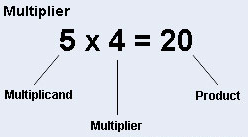 Round: You may need to round the answer up or down to complete the questionVocabularyMultiplication: Repeated addition a given number times to calculate the product E.g. 3 x 4 = 4 +4 +4 = 12Round: You may need to round the answer up or down to complete the questionVocabularyMultiplication: Repeated addition a given number times to calculate the product E.g. 3 x 4 = 4 +4 +4 = 12Round: You may need to round the answer up or down to complete the questionVocabularyMultiplication: Repeated addition a given number times to calculate the product E.g. 3 x 4 = 4 +4 +4 = 12Round: You may need to round the answer up or down to complete the question